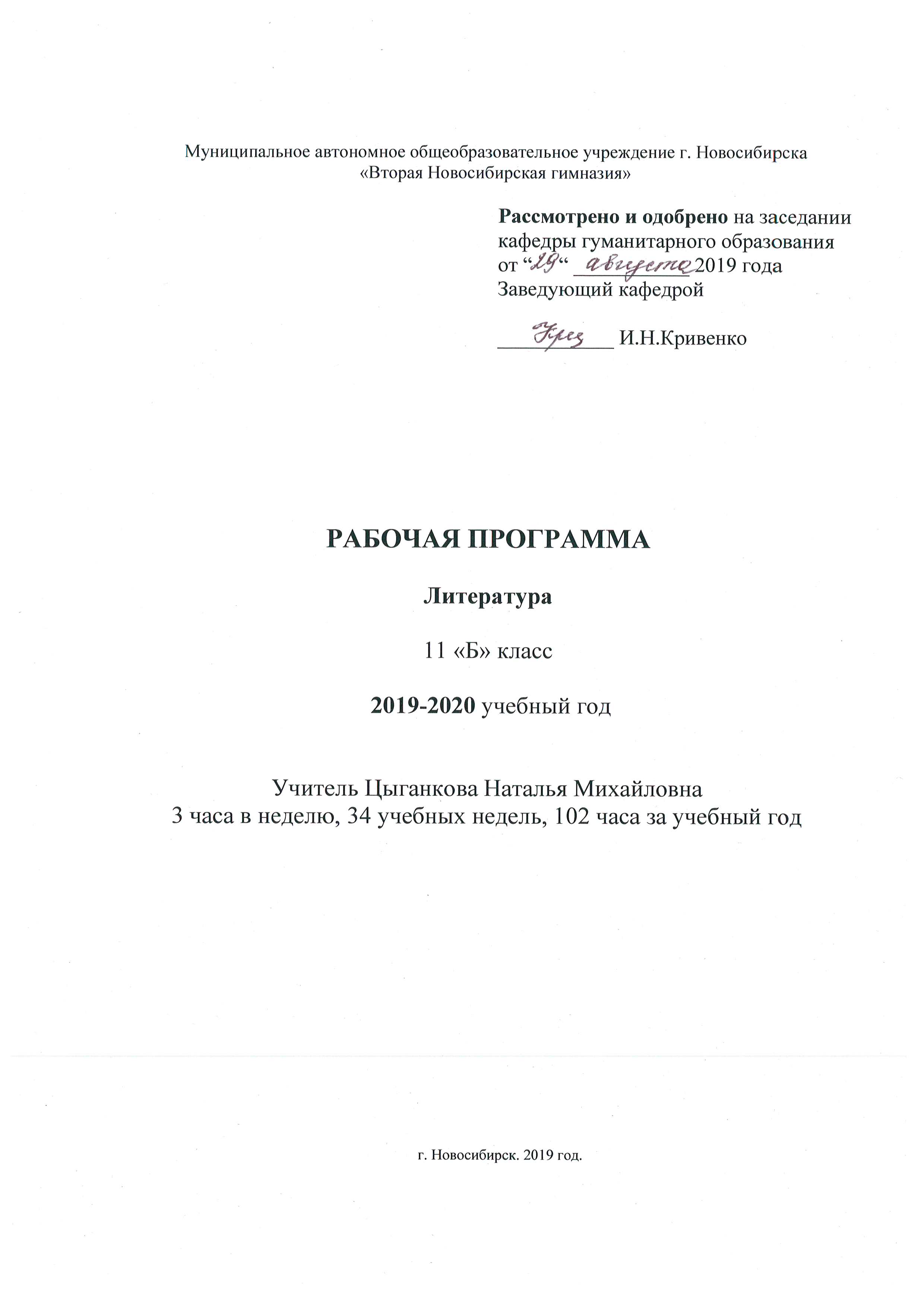 Программа по литературе под редакцией И.Н.СухихРАБОЧАЯ ПРОГРАММА11 КЛАСС 2019-2020 учебный годПОЯСНИТЕЛЬНАЯ ЗАПИСКАНормативная база преподавания предметаНастоящая программа по литературе составлена в соответствии с требованиями следующих документов:- Федеральный закон Российской Федерации от 29.12.2012 № 273-ФЗ «Об образовании в Российской Федерации»; - приказ Минобрнауки России от 06.10.09 №373 «Об утверждении и введении в действие федерального образовательного стандарта начального общего образования» (в в ред. Приказов Минобрнауки России от 26.11.2010 № 1241, от 22.09.2011 № 2357, от 18.12.2012 № 1060, от 29.12.2014 № 1643, от 31.12.2015 № 1576);- приказ Минобрнауки России от 17.12.2010 № 1897 «Об утверждении и введении в действие федерального образовательного стандарта основного общего образования» (в редакции Приказов Минобрнауки России от 29.12.2014 № 1644, от 31.12.2015 № 1577);- приказ Министерства образования и науки РФ от 17 мая 2012 г. № 413
"Об утверждении федерального государственного образовательного стандарта среднего (полного) общего образования"-приказ Минобрнауки России от 31.12.2015 № 1578 «О внесении изменений в федеральный государственный образовательный стандарт среднего общего образования, утвержденный приказом Министерства образования и науки РФ от 17 мая 2012 г. № 413»- санитарно–эпидемиологические правила и нормативы «Санитарно-эпидемиологические требования к условиям и организации обучения в общеобразовательных учреждениях. СанПин 2.4.2.2821-10», утвержденные Постановлением Главного государственного санитарного врача Российской Федерации от 29.12.2010г., зарегистрированные в Минюсте РФ 03.03.2011 № 19993 с изменениями на 24 ноября 2015 года.Учебный план ВНГ на 2019-2020 учебный годОбучающиеся, их родители (законные представители) ознакомлены с условиями обучения в рамках стандартов первого поколения (протокол общегимназического родительского собрания № 4 от 22.05.2019), с условиями обучения в рамках федерального государственного образовательного стандарта (протокол № 3 от 22.05.2019).      Рабочая программа создана на основе Государственного образовательного стандарта 2004г., Программы по литературе для 10 – 11 классов И.Н.Сухих. Данная рабочая программа рассчитана на использование УМК:И.Н.Сухих учебник «Литература. 10 класс» в 2-х частях, С.П.Белокурова, И.Н.Сухих Практикум к учебнику И.Н.Сухих «Литература, 10 класс», С.П.Белокурова, И.Н.Сухих Книга для учителя «Русская литература в 10 классе». И.Н.Сухих учебник «Литература. 11 класс» в 2-х частях, под ред. И.Н.Сухих Практикум к учебнику И.Н.Сухих «Литература, 11 класс», и Книга для учителя «Русская литература в 11 классе». Материал курса рассчитан на учащихся 10-11 классов общеобразовательной школы (базовый уровень) – 3 час в неделю, 210 часов за 2 года.     Содержание курса на историко-литературной основе составляет чтение и изучение художественных произведений, осмысление их нравственного и эстетического значения для русской культуры в целом и для каждого читателя в отдельности.      Соотнесение общечеловеческого и конкретно-исторического подходов дает учащимся возможность обратиться к вечным темам, актуализировать их применительно к своему жизненному и читательскому опыту. Это позволяет приблизить произведения прошлого к современности, усилить их нравственно-эстетическое воздействие на учащихся.        Характер организации материала способствует осознанию учащимися специфики историко-литературного процесса ХХ века в тесной связи и преемственности с литературой ХIХ столетия. Поэтому первый этап знакомства с литературным процессом ХХ века – повторение и обобщение изученного в 9, 10 классах.     Курс литературы 11 класса включает в себя повторение и обобщение курса литературы ХIХ столетия, обзорные и монографические темы по литературе ХХ века, сочетание которых позволяет не только познакомить учащихся с выдающимися художественными произведениями, но и показать их место в историко-литературном процессе. Монографические темы дают полную картину жизни и творчества писателя.      Предусмотрено освоение учащимися на уроках теоретико-литературных понятий, приобретение навыков анализа художественного текста.      Для реализации учебных задач используются следующие методы: методика «пристального (медленного) чтения», метод критического мышления, различные приемы интерпретации текста, сопоставительный анализ текстов художественных произведений.      Конечная цель изучения литературного произведения - собственное истолкование, интерпретация художественного текста учеником, иными словами, активное включение его аналитических умений и творческих способностей. Очевидно, что при таком подходе к изучению произведения у школьника формируется внутренняя мотивировка исследования, постижения художественного текста. В процессе изучения каждой темы предлагаются различные типы письменных заданий, что позволит осуществить контроль образовательных результатов.      Особенности данной рабочей программы: сохраняются основные разделы, указанные в Стандарте, выбор авторов и произведений для изучения также соответствует Стандарту и программе И.Н. Сухих.Содержание программы «Литература 10-11 класс» И.Н. Сухих прилагается     Цели и задачи курса        Литература - базовая учебная дисциплина, формирующая духовный облик и нравственные ориентиры молодого поколения. Ей принадлежит ведущее место в эмоциональном, интеллектуальном и эстетическом развитии школьника, в формировании его миропонимания и национального самосознания, без чего невозможно духовное развитие нации в целом. Специфика литературы как школьного предмета определяется сущностью литературы как феномена культуры: литература эстетически осваивает мир, выражая богатство и многообразие человеческого бытия в художественных образах. Она обладает большой силой воздействия на читателей, приобщая их к нравственно-эстетическим ценностям нации и человечества. Изучение литературы на базовом уровне сохраняет фундаментальную основу курса, систематизирует представления учащихся об историческом развитии литературы, позволяет учащимся глубоко и разносторонне осознать диалог классической и современной литературы. Курс строится с опорой на текстуальное изучение художественных произведений, решает задачи формирования читательских умений, развития культуры устной и письменной речи.    ЦелиИзучение литературы в старшей школе на базовом уровне направлено на достижение следующих целей:• воспитание духовно развитой личности, готовой к самопознанию и самосовершенствованию, способной к созидательной деятельности в современном мире; формирование гуманистического мировоззрения, национального самосознания, гражданской позиции, чувства патриотизма, любви и уважения к литературе и ценностям отечественной культуры;• развитие представлений о специфике литературы в ряду других искусств; культуры читательского восприятияхудожественного текста, понимания авторской позиции, исторической и эстетической обусловленности литературного процесса; образного и аналитического мышления, эстетических и творческих способностей учащихся, читательских интересов, художественного вкуса; устной и письменной речи учащихся;• освоение текстов художественных произведений в единстве содержания и формы, основных историко-литературных сведений и теоретико-литературных понятий; формирование общего представления об историко-литературном процессе;• совершенствование умений анализа и интерпретации литературного произведения как художественного целого в его историко-литературной обусловленности с использованием теоретико-литературных знаний; написания сочинений различных типов; поиска, систематизации и использования необходимой информации, в том числе в сети Интернета.    На изучение литературы в 11 классе отводится 102 учебных часа, в неделю 3 урока; в том числе 5 письменных работ и 7 сочинений.ТРЕБОВАНИЯ К УРОВНЮ ПОДГОТОВКИ ВЫПУСКНИКОВ                          В результате изучения литературы на профильном уровне ученик должен знать / понимать:•образную природу словесного искусства;•содержание изученных литературных произведений;• основные факты жизни и творчества писателей-классиков XIX-XX вв., этапы их творческой эволюции;•историко-культурный контекст и творческую историю изучаемых произведений;•основные закономерности историко-литературного процесса; сведения об отдельных периодах его развития; черты литературных направлений и течений;• основные теоретико-литературные понятия;    уметь:• воспроизводить содержание текста, анализировать и интерпретировать произведение, используя сведения по истории и теории литературы; соотносить художественную литературу с общественной жизнью и культурой; выявлять «сквозные» темы и ключевые проблемы русской литературы; соотносить произведение с литературным направлением эпохи; определять род и жанр произведения; выявлять авторскую позицию, и сопоставлять, выделять и формулировать, характеризовать и определять, выразительно читать и владеть различными видами пересказа, строить устные и письменные высказывания, участвовать в диалоге, понимать чужую точку зрения и аргументировано отстаивать свою, писать рецензии на прочитанные произведения и сочинения разных жанров на литературные темы, воспроизводить содержание литературного произведения; использовать приобретенные знания и умения в практической деятельности и повседневной жизни для:- создания связного текста (устного и письменного) на необходимую тему с учетом норм русского литературного языка;- участия в диалоге или дискуссии;- самостоятельного знакомства с явлениями художественной культуры и оценки их эстетической значимости; определения своего круга чтения и оценки литературных произведений.ОСНОВНЫЕ ТЕОРЕТИКО-ЛИТЕРАТУРНЫЕ ПОНЯТИЯ- Художественная литература как искусство слова.- Художественный образ. Художественное время и пространство.- Содержание и форма. Поэтика.- Авторский замысел и его воплощение. Художественный вымысел. Фантастика.- Историко-литературный процесс. Литературные направления и течения: классицизм, сентиментализм, романтизм, реализм, символизм, акмеизм, футуризм. Модернизм и постмодернизм. Основные факты жизни и творчества выдающихся русских писателей ХГХ-ХХ веков.- Литературные роды: эпос, лирика, драма. Жанры литературы: роман-эпопея, роман, повесть, рассказ, очерк, притча; поэма, баллада, песня; лирическое стихотворение, элегия, послание, эпиграмма, ода, сонет; комедия, трагедия, драма.- Авторская позиция. Пафос. Тема. Идея. Проблематика. Сюжет. Фабула. Композиция. Стадии развития действия: экспозиция, завязка, кульминация, развязка, эпилог. Лирическое отступление. Конфликт. Автор-повествователь. Образ автора. Персонаж. Характер. Тип. Лирический герой. Система образов.- Речевая характеристика героя: диалог, монолог, внутренняя речь. Сказ.- Деталь. Символ. Подтекст.-Психологизм. Народность. Историзм.- Трагическое и комическое. Сатира, юмор, ирония, сарказм. Гротеск.- Язык художественного произведения. Изобразительно-выразительные средства в художественном произведении: сравнение, эпитет, метафора, метонимия. Звукопись: аллитерация, ассонанс.- Гипербола. Аллегория.-Стиль.- Проза и поэзия. Системы стихосложения. Стихотворные размеры: хорей, ямб, дактиль, амфибрахий, анапест. Дольник. Акцентный стих. Белый стих. Верлибр. Ритм. Рифма. Строфа.- Литературная критика.Программно-методический материал:1. Золотарёва И. В., Т. И. Михайлова. Поурочные разработки по русской литературе XIX века. 10 класс. – М.: «Вако», 2002.2. Литература. 11 класс: Поурочные планы по программе А.Г.Кутузова. Части 1,2./Автор-составитель Е.В.Кудимова. – Волгоград: Учитель, 2008.3. Белбская Л. Л. Литературные викторины. – М.:Просвещение, 2005.4. Уроки русской литературы в 10 классе. Вторая половина XIX века. Книга для учителя/ Автор-составитель Биккулова И.А. – Брянск: «Курсив», 20035. Открытые уроки литературы: 9-11 классы / Н.С.Королева. – Ростов н/Д.: Феникс, 20086. Вахрушев В.С. Уроки мировой литературы в школе: 5-11 кл. Книга для учителя. – М.: Просвещение: ВЛАДОС, 19957. Шахерова О. Н. Распутин в школе: Книга для учителя. – М.: Дрофа, 20048. Лион П. Э, Лохова Н. М. Литература: Для школьников старших классов и поступающих в вузы: Учеб. Пособие - М.: Дрофа, 2002.9. Озеров Ю. А. Экзаменационное сочинение на литературную тему: Пособие для поступающих в вузы. – М.: Школа-Пресс, 1994.10. Малышева Л. М. Рифы и мифы вступительных экзаменов: Русский язык и литература. – М.: Школа-Пресс, 1994.11. Репин А. В. Литература. Подготовка к ЕГЭ: Учебно-методическое пособие. – Саратов: Лицей, 2005.12. Великие россияне / Биографическая библиотека Ф. Павлёнкова. – М.: ОЛМА Медиа Групп, 2007.13. Россия. Иллюстрированная энциклопедия. – М.: ОЛМА Медиа Групп, 2007г.КАЛЕНДАРНО-ТЕМАТИЧЕСКОЕ ПЛАНИРОВАНИЕ КУРСА ЛИТЕРАТУРЫ В 11 «Б» КЛАССЕ2019-21020 учебный год11 класс.  Контрольная работа по литературе за первое полугодиеСжатое изложение с творческим заданиемГосударственный музей-заповедник М.А.Шолохова, созданный в 1984 году, – единственный в России музей великого русского писателя ХХ века, лауреата многих премий в области литературы, в том числе и Нобелевской. Расположен он на севере Ростовской области, с центром в станице Вёшенской.В состав музея-заповедника вошли двадцать шесть зданий, из них шестнадцать памятников истории и культуры. Среди них – мельничный комплекс начала ХХ века в станице Каргинской, многочисленные сохранившиеся типичные для казаков бытовые постройки. Сохранились четыре мемориальных дома, в которых в разные годы писатель жил и работал над своими произведениями, в том числе усадьба Шолохова в станице Вёшенской.Уникальность музея-заповедника состоит в том, что в нём сохраняются все достопримечательности, связанные с жизнью и творчеством писателя – архитектурные комплексы, памятники природы. Знаменитому «Вёшенскому дубу» – около четырёхсот лет, он растёт в восьми километрах от станицы Вёшенской.Коллекция музейных предметов (их более семидесяти тысяч) почти полностью состоит из подлинных вещей, в том числе принадлежавших самому писателю и его семье. Сохранены предметы, которые много лет служили писателю и были ему дороги. Музейные экспозиции рассказывают о детстве, юности, зрелых годах писателя, его творчестве в разные периоды жизни. Наиболее ценны рукописный фонд и библиотека Шолохова, первые издания и издания его книг на языках народов мира, коллекция подлинных работ художников=иллюстраторов произведений писателя. Также представляет большой интерес коллекция документов, связанных с историей казачества конца ХIХ – начала ХХ века. Михаил Александрович Шолохов всю свою жизнь прожил среди донских казаков, писал о них, заботился о сохранении казачьей культуры, казачьих традиций. В его произведениях навсегда запечатлена природа Верхнего Дона. Поэтому нельзя говорить о писателе, не рассказывая о самобытном казачьем крае. Тема казачества, его культуры и быта, труда и воинской службы представлена в коллекциях предметов труда и быта верхнедонских казаков начала ХХ века. Дата№ урокаНазвание темы, темы уроков по темеКоличествочасовПримечания Теория литературыФормы контроляИспользование ИКТ и др.ВВЕДЕНИЕ Общаа характеристика эпохи. Литература в ХХ веке2 часа02.091ХХ век: начала и концы (хронология исторических событий ХХ века) Составление таблицы05.092Литература ХХ века: летопись эпохи СЕРЕБРЯНЫЙ ВЕК: ЛИКИ МОДЕРНИЗИАОбщая характеристика серебряного века10 часов05.093Серебряный век: ренессанс или упадок?Т.Л. декаданс, модернизм, авангард09.094Символизм: искусство ИногоТ.Л. Символ. Символизм12.095В.Я.Брюсов: конструктор русского символизмаТ.Л. Импрессионизм12.096К.Д.Бальмонт и А.Белыйдва поколения русских символистовПроверочные работы, сочинения-миниатюры.16.097 Акмеизм: искусство ЭтогоТ.Л. Акмеизм. Адамизм19.098Н.С.Гумилёв: заблудившийся конквистадорАнализ стихотворений19.099Футуризм: поэзия «самовитого слова»Эгофутуризм: И.СеверянинТ.Л. Футуризм23.0910Велимир Хлебников: утопист и шаманТ.Л. Самовитое слово26.0911А.И.Куприн: наследник чеховской традиции. «Гранатовый браслет» – высокая трагедия в мире обыденной жизни 26.0912Л.Андреев: русский экспрессионист. «Иуда Искариот» – парадоксальное решение вечной темы Т.Л. ЭкспрессионизмАлександр Блок7 часов30.0913Судьба: жизнь, сочинённая поэтом03.1014Лирика. Начало пути: «мгновения слишком яркого света»Т.Л. Прекрасная Дама 03.1015Путь: утраты и обретенияТ.Л. Силлабо-тоническое стихосложение, дольник, верлибр07.1016Любовь: от Прекрасной Дамы – к Незнакомке10.1017Образ Родины: история и современность10.1018«Двенадцать». Музыка революцииТ.Л. Ритм и диссонанс14.1019«В согласии со стихией»СочинениеИван Алексеевич Бунин5 часов17.1020Бездомный певец русской Атлантиды: изгнанник или хранитель?17.1021Лирика. Лирический мир Бунина: поэзия или проза?21.1022Рассказ-притча «Господин из Сан-Франциско»Т.Л. Притча24.1023Абсурдность жизни или нелепость смерти?Сочинение24.1024Метафизика любви и смерти в рассказах БунинаМаксим Горький5 часов28.1025Три судьбы Горького: писатель, культурный организатор, общественный деятель31.1026Ранний Горький: в поисках «гордого человека». Рассказы31.1027«На дне» как социальная драмаТ.Л. Социальная драма11.1128«Что лучше: истина или сострадание?» (М.Горький)«На дне» как философская притча Т.Л.Философская притча14.1129Проблема правды и лжи: неразрешённый спорСочинениеСОВЕТСКИЙ ВЕК: ДВЕ РУССКИЕ ЛИТЕРАТУРЫ ИЛИ ОДНА?Общая характеристика 5 часов5 часов14.1130Литература и власть. Пути литературы 20-30-х годовЭпос о революции и «диалектика души»И.Бабель. Рассказы из цикла «Конармия». А.Фадеев «Разгром»18.1131«Я пишу на том языке, на котором сейчас говорит и думает улица»: рассказы М.Зощенко, рассказ «Обезьяний язык»21.1132«…Наравне с именами собратьев по правописанью…»: литература первой волны эмиграции. В.Набоков. Рассказ «Благость».Русская литература за рубежомРассказы Тэфи, Аверченко и др.21.1133«Воздух эпохи»: рассказ Е.Замятина «Дракон»25.1134«О дивный новый мир»: роман-антиутопия «Мы» Е.ЗамятинаТ.Л. Утопия, антиутопияВладимир Маяковский4 часа .28.1135«Я – поэт. Этим и интересен». Личность и судьба Маяковского.«Революционный поэт»: лирика 1912-191728.1136Поэма «Облако в штанах»: «громада-любовь» и «громада-ненависть»02.1237Лирика Маяковского 1917-1930 годов: поэт Революции»05.1238Поэт и поэзия: трагедия поэтаСергей Есенин4 часа05.1239Творческий портрет Сергея Есенина. ЛирикаТ.Л. Имажинизм09.1240Эволюция образа родины в лирике Есенина12.1241Поэма «Анна Снегина»12.1242«Чёрный человек»: трагедия поэтаМихаил Шолохов 6 часов16.1243Контрольная работа. Сжатое изложение«Государственный музей-заповедник М.А.Шолохова»19.1244«Донские рассказы». «В годину смуты и разврата»: от «Донских рассказов» к «Тихому Дону» Т.Л.Сага19.1245«Война и мир» на Донской земле: «Тихий Дон» как исторический роман-эпопея и как семейная сага. Роман о революции и Гражданской войне: «Поправляющий грех горше поправляемого» (В.Розанов)23.1246«Любовь казака»: «Тихий Дон» как роман о любви26.1247«Одиссея казачьего Гамлета» (И.Сухих): «Тихий Дон» как роман о трагической судьбе человекаДомашнее сочинение.26.1248Люди и судьбы: роман «Поднятая целина» (обзор)Творческие задания.Осип Мандельштам2 часа13.0149«Я не хочу моей судьбы»: поэт и судьба16.0150«Мне на плечи кидается век-волкодав»: поэт и время«Я получил блаженное наследство»: поэт и вечностьАнна Ахматова4 часа16.0151Жизненный и творческий путь Ахматовой. Образ поэта в стихах её современников20.0152«Слишком плотны любовные сети»: ранняя лирика Ахматовой23.0153«Я была тогда с моим народом»: поэма «Реквием»23.0154«В прошедшем грядущее зреет»: Россия и творчество в поэтическом сознании АхматовойМихаил Булгаков6 часов27.0155Судьба художника: противостояние эпохе30.0156М.Булгаков и «потаённая литература»: творческий путь.Роман «Мастер и Маргарита»30.0157Жанр, композиция и проблематика романаТ.Л. Жанр. Композиция. Проблематика03.0258Роман-миф и три сюжетаТ.Л. Сюжет. Миф06.0259Булгаковская Москва: конкретное и условное. Воланд как провокатор и чудесный помощник. Направленность сатиры06.0260Роман о любви и творчестве: биографическое и метафизическое. Роман Булгакова как культурный мифТ.Л. МифМарина Цветаева3 часа10.0261«С этой безмерностью в мире мер»: быт и бытие Марины Цветаевой13.0262«Высота бреда над уровнем жизни»: вечность любви13.0263«Есть времена – железные для всех: время ненавистиТворческие заданияБорис Пастернак4 часа17.0264Поэт и время: личность и судьба Пастернака20.0265«И образ мира, в слове явленный»: мотивы любви и природы в лирике Пастернака20.0266«Определение поэзии»: образ поэта и смысл поэтического творчества в лирике Пастернака27.0267Роман Пастернака «Доктор Живаго». «Ход веков подобен притче»: стихотворения Юрия ЖивагоАндрей Платонов2 часа27.0268Человек и мир, в котором он живёт. Рассказы Платонова «Железная старуха», «В прекрасном и яростном мире», «Фро». (Тайна Фро: Психея, Афродита или Душечка?)02.0369Повесть «Котлован» (обзор)СОВЕТСКИЙ ВЕК: НА РАЗНЫХ ЭТАЖАХОбщая характеристика5 часов05.0370Литература и война: музы и пушки. Поэзия (К.Симонов, А.Сурков, Борис Богатков и др.) и проза (В.Быков, В.Некрасов, К.Симонов и др.)05.0371Литература и власть: время кнута и пряника12.0372«Чтоб кровь моя остынуть не успела»: стихи Н.Заболоцкого12.0373«Поэт в России – больше, чем поэт»: поэзия шестидесятников Р.Рождественский, Е.Евтушенко, А.Вознесенский, Р.Гамзатов 16.0374Образ меняющегося времени. Литература 1960-1980-х годов. В.Астафьев, В.Распутин, В.БеловАлександр Твардовский3 часа19.0375«Есть имена и есть такие даты»: личное и общественное в судьбе и творчестве Твардовского19.0376Поэма «Василий Тёркин»: «Бой идёт не ради славы, ради жизни на земле»30.0377«Я знаю, никакой моей вины»: совесть и память в творчестве и жизни Твардовского. Поэма «По праву памяти»Александр Солженицын3 часа02.0478Биография и творчество Солженицына02.0479Рассказ «Один день Ивана Денисовича» 06.0480Особенный герой: Иван Денисовича или «Щ-854»Василий Шукшин2 часа09.0481«Нравственность есть Правда»: жизнь и творческий путь Шукшина09.0482«Чудики» и философы, «крепкие мужики» и «блудные сыновья» родной земли у ШукшинаНиколай Рубцов2 часов13.0483«За всё добро расплатимся добром, за всю любовь расплатимся любовью»: проза жизни и чудо поэзии Рубцова16.0484«Но я у Тютчева и Фета проверю искреннее слово»: учителя и предтечи РубцоваАвторская песня2 часа16.0485Владимир Высоцкий. «Я не люблю»: кодекс чести поэта, певца и гражданина20.0486Булат Окуджава. «Зачем на земле этой вечной живу»Юрий Трифонов2 часа23.0487История и современность в произведениях Трифонова23.0488«Обмены и обманы» в прозе Трифонова. Завещание Трифонова: вечные темы в творчестве писателяСергей Довлатов2 часа27.0489«Мир уродлив, и люди грустны» (И.Бродский): анекдоты и драмы Довлатова30.0490Рассказы из чемодана: автобиография поколения в произведениях ДовлатоваИосиф Бродский2 часа30.0491«Ни страны, ни погоста»: от Васильевского острова до острова Мёртвых04.0592«Поэт есть средство существования языка»: пространство языка – пространство свободы в лирике БродскогоАлександр Вампилов2 часа07.0593Драматург Вампилов: трагедии и анекдоты07.0594Люди – не ангелы: вечные темы в «Провинциальных анекдотах»Виктор Астафьев 2 часа11.0595Биография и творческий путь Астафьева14.0596«Царь-рыба»: мир природы и мир человекаВалентин Распутин2 часа14.0597«Живи и помни»: жизнь и творчество Распутина 18.0598«Будем жить»: повесть Распутина «Пожар» Неоконченные споры2 часа21.0599Рубеж веков: 1990-е. Рассказы В.Астафьева, Л.Петрушевская, М.Веллер, В.Маканин, Т.Толстая, В.Пелевин, Л.Улицкая. Поэзия рубежа веков 21.05100Литература нового века: поэзия и прозаБудущее русской литературы – «это её прошлое»? (Е.Замятин)25.05101-102Обзор литературы для чтения